Publicado en Madrid el 15/05/2019 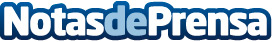 InterMundial premiada en el Día Mundial del SeguroRecibe el galardón Galicia Segura 2019, que concede la Fundación del Instituto Atlántico del Seguro, en la categoría de MediaciónDatos de contacto:Vanessa Manso912903082 -Nota de prensa publicada en: https://www.notasdeprensa.es/intermundial-premiada-en-el-dia-mundial-del Categorias: Nacional Galicia Turismo Seguros Premios http://www.notasdeprensa.es